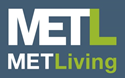 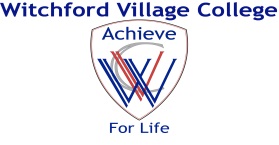 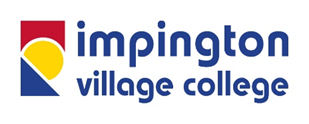 COMMUNITY LEARNING PROGRAMME – AUTUMN 2020 # Ingredients not included / *Materials IncludedMONDAY	START	TIME	LENGTH	COST	VENUEPottery for Beginners*	21 Sept	7.00pm-9.00pm	  8 weeks	£110	Impington VCTUESDAY	START	TIME	LENGTH	COST	VENUEAcrylic Painting & Drawing – Improvers	22 Sept	10.00am-12.00pm	10 weeks	£120	Milton CCYoga - Mixed Ability	22 Sept	7.00pm-8.30pm	10 weeks	£90	Witchford VCWEDNESDAY	START	TIME	LENGTH	COST	VENUEPottery - Mixed Ability*	23 Sept	7.00pm-9.00pm	  8 weeks	£110	Impington VCYoga for Improvers	23 Sept	7.30pm-9.00pm	10 weeks	£90	Witchford VCFOR BOOKING ON COURSES AND MORE INFORMATION:Telephone: 	01223 200411 Email:	community@living.tmet.org.ukWebsite:	www.impington.cambs.sch.uk / www.witchfordcollege.co.ukFacebook:	Impington Community Learning / Witchford Community LearningAll courses are for 18+ years.Please book early to avoid disappointment.  Payment is required in advance to guarantee a place.Concession rates are available to those receiving certain means tested benefits, contact the Office for more details.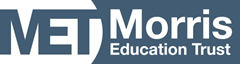 